Compte rendu de la commission restauration du 11 juin 2019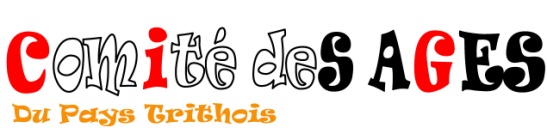 Personnes présentes :Saudemont Henri- Lefebvre Jacqueline- Varlez Michel- Couvez Jean-Charles - Bavay Hervé- Leitao Caroline- Claisse Caroline- Cloez Françoise- Elie Delphine- Bisiaux Marceau- Rupp Gisèle- Sénéchal Amandine- Kowalczyk MagalieRemarques sur les menus précédents et suggestions pour les futurs menus :Pour les résidents d’Harmonie et des Heures Claires et des Godenettes : 19/05 : attention langue pas cuite26/05 : entrée trop grasse « mousse de thon » et gigot durMettre de la sauce avec les nuggetsAttention à la quantité et à la qualité des légumesFélicitations pour le repas de la fête des mères et pèresA quand le camembert ?Mettre un carré de beurre avec la PDT au fourMettre une brique de jus d’orange par unitéModification du 08/07 AU 11/08/2019 :								Le Directeur								Denis RODOTJOURS RESIDENCES RESIDENCES REMPLACEPAR 16/07GodenettesKetchupKetchupSauce au poivreSauce au poivre30/07GodenettesTagliatellesTagliatellesMacaroni03/08Les 2ArtichautArtichautMacédoine jambonMacédoine jambon10/08GodenettesPas de rognon pour les GodenettesPas de rognon pour les GodenettesPas de rognon pour les GodenettesPas de rognon pour les Godenettes11/08GodenettesRoll MopsRoll MopsPâtéPâté